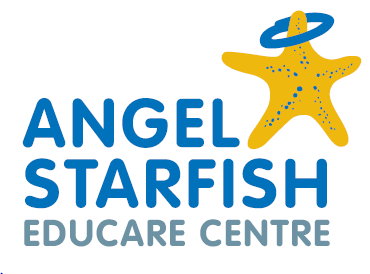 Recruitment Policy